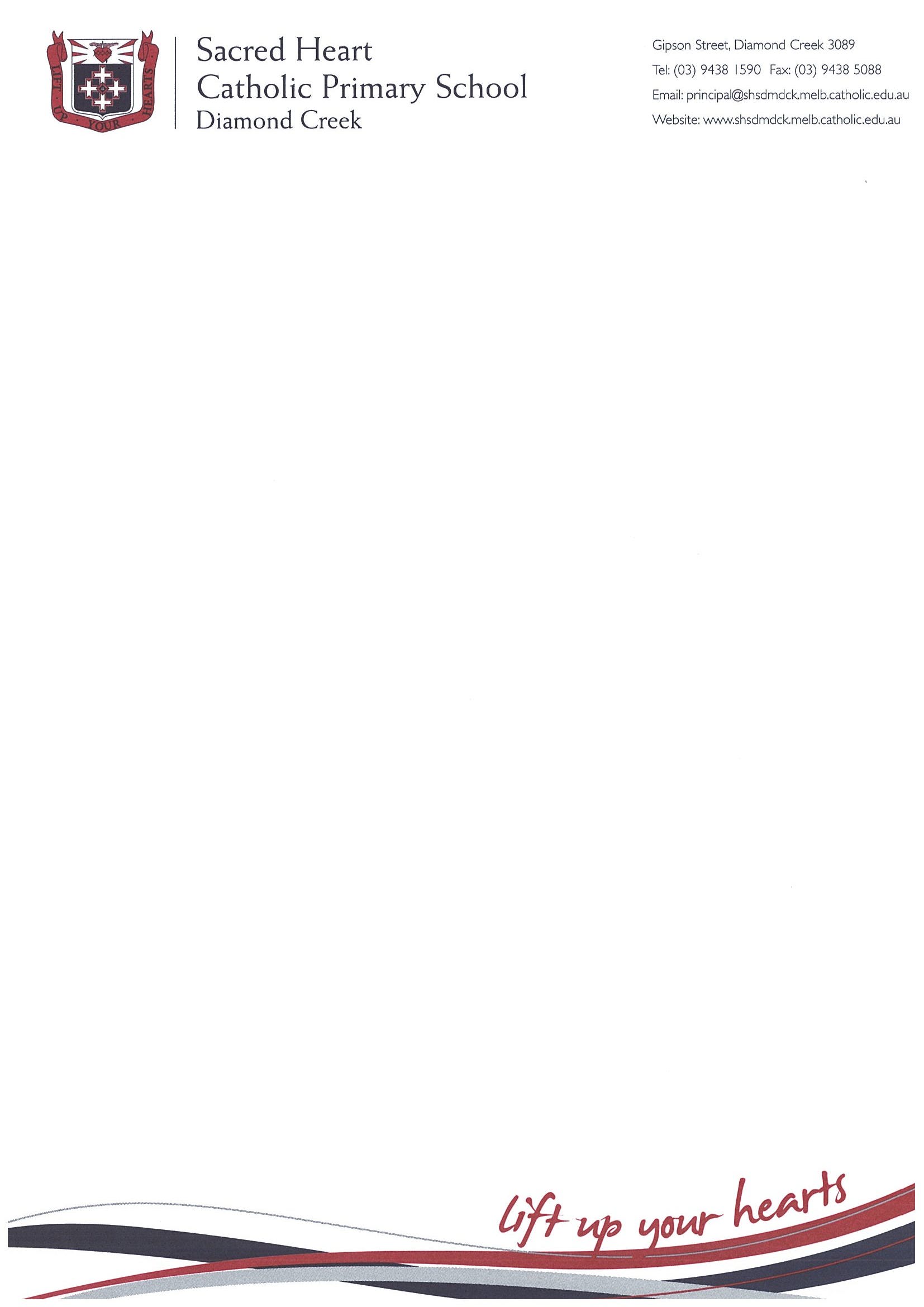 CORONAVIRUS UPDATE: EASTER BONNET PARADE 17/03/2020Dear Parents/Guardians,I understand there has been some confusion in regards to the Easter Bonnet Parade that I would like to clear up.  We will be cancelling the Easter Bonnet Parade.If your child has already made a bonnet, we do encourage them to bring this to school on Monday and we will ensure that each level has their own display or parade of these.  If you have not started working on a bonnet, please do not feel obliged to make one at this point. The reason for this decision is based on recommendations from Catholic Education Melbourne and the Department of Education to reduce the number of external people entering the school - thus meaning that parents would not be able to attend. We are also aware that there are a number of staff and students who are currently staying at home due to minor illnesses, such as the common cold.  Families are also selecting to self-isolate at the moment.  At any stage, schools could be directed to close down.  I would like to stress that at this point in time we have not received any information to advise a confirmed case of COVID-19 in our community.We will continue to keep you informed as much possible and updated with new directives as they come to hand.Kind regards,Gina MurphyActing Principal